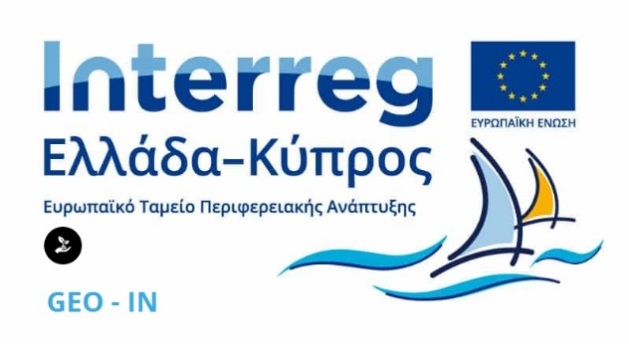 ΔΗΜΟΣ ΣΗΤΕΙΑΣ: ΔΗΜΙΟΥΡΓΙΑ ΚΑΙ ΑΝΑΔΕΙΞΗ ΝΕΩΝ  ΓΕΩΔΙΑΔΡΟΜΩΝ  ΚΑΙ  ΒΕΛΤΙΩΣΗ  ΥΠΑΡΧΟΝΤΩΝ ΠΡΟΣΒΑΣΙΜΩΝ ΜΟΝΟΠΑΤΙΩΝ, ΧΑΡΑΚΤΗΡΙΣΤΙΚΩΝ ΣΗΜΕΙΩΝ - ΑΞΙΟΘΕΑΤΩΝ, ΚΑΘΩΣ ΚΑΙ  ΟΔΙΚΗ ΣΗΜΑΝΣΗ. (4.2.3)ΠΡΟΣΚΛΗΣΗ ΕΚΔΗΛΩΣΗΣ ΕΝΔΙΑΦΕΡΟΝΤΟΣ ΓΙΑ ΤΗΝ ΠΡΟΜΗΘΕΙΑΚΑΙ ΤΟΠΟΘΕΤΗΣΗ ΠΙΝΑΚΙΔΩΝ  ΓΙΑ ΤΗΝ ΔΗΜΙΟΥΡΓΙΑ ΚΑΙ ΑΝΑΔΕΙΞΗ ΝΕΩΝ  ΓΕΩΔΙΑΔΡΟΜΩΝ  ΚΑΙ  ΒΕΛΤΙΩΣΗ  ΥΠΑΡΧΟΝΤΩΝ ΠΡΟΣΒΑΣΙΜΩΝ ΜΟΝΟΠΑΤΙΩΝ, ΧΑΡΑΚΤΗΡΙΣΤΙΚΩΝ ΣΗΜΕΙΩΝ - ΑΞΙΟΘΕΑΤΩΝ, ΚΑΘΩΣ ΚΑΙ  ΟΔΙΚΗ ΣΗΜΑΝΣΗ     ΕΝΤΥΠΟ ΟΙΚΟΝΟΜΙΚΗΣ ΠΡΟΣΦΟΡΑΣ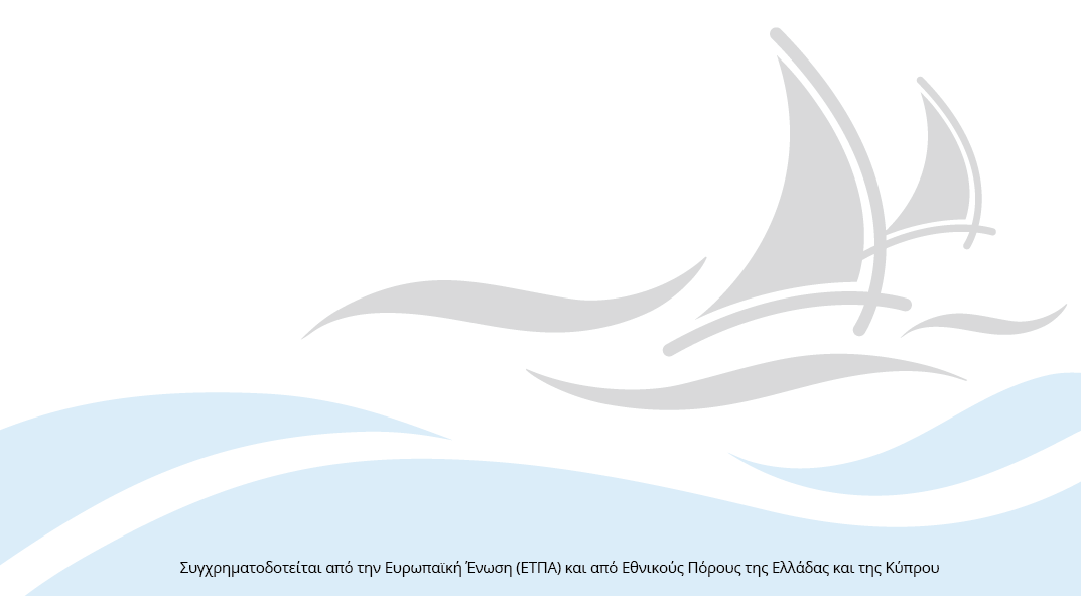 ΕΝΤΥΠΟ ΟΙΚΟΝΟΜΙΚΗΣ  ΠΡΟΣΦΟΡΑΣ  Της επιχείρησης …………………………………, έδρα …………...., οδός ………………….,αριθμός ……, ΑΦΜ…………………, Δ.Ο.Υ. …………………..,τηλέφωνο …………………., fax ………………                                                                                                            Ο ΠΡΟΣΦΕΡΩΝ ΕΛΛΗΝΙΚΗ ΔΗΜΟΚΡΑΤΙΑ                                              ΔΗΜΟΣ   ΣΗΤΕΙΑΣ ΠΡΟΜΗΘΕΙΑ:ΑΡ.ΔΙΑΚΗΡΥΞΗΣ: «ΠΡΟΜΗΘΕΙΑ ΚΑΙ ΤΟΠΟΘΕΤΗΣΗ ΠΙΝΑΚΙΔΩΝ ΓΕΩΔΙΑΔΡΟΜΩΝ  » του Παραδοτέου 4.2.3. της  Πράξης GEO-IN.5582/12-10-2018ΕίδοςΠοσότηταΤιμή μονάδος (ευρώ)Τιμή μονάδος (ευρώ)Καθαρό ΠοσόΦΠΑ (24%)Συνολικό κόστοςΠρομήθεια και τοποθέτηση πληροφοριακών  - Υποδοχή Πινακίδες ερμηνείας, & κατεύθυνσης Προμήθεια και τοποθέτηση πληροφοριακών  - Υποδοχή Πινακίδες ερμηνείας, & κατεύθυνσης Προμήθεια και τοποθέτηση πληροφοριακών  - Υποδοχή Πινακίδες ερμηνείας, & κατεύθυνσης Προμήθεια και τοποθέτηση πληροφοριακών  - Υποδοχή Πινακίδες ερμηνείας, & κατεύθυνσης Προμήθεια και τοποθέτηση πληροφοριακών  - Υποδοχή Πινακίδες ερμηνείας, & κατεύθυνσης Προμήθεια και τοποθέτηση πληροφοριακών  - Υποδοχή Πινακίδες ερμηνείας, & κατεύθυνσης Προμήθεια και τοποθέτηση πληροφοριακών  - Υποδοχή Πινακίδες ερμηνείας, & κατεύθυνσης Πινακίδες υποδοχής (Πληροφοριακές πινακίδες)55Πινακίδες Πληροφοριακές, (Πινακίδες ερμηνείας)4949Πινακίδες κατεύθυνσης9797ΣΥΝΟΛΟ 